Уважаемый РуководительПредлагаем к поставке следующую продукцию:С Уважением, Менеждер отдела продажФоминых Мария АлексеевнаТел 8-922-993-5-777Mail: 735777@bk.ru     За качество -  отвечаем, объем -  гарантируем!!!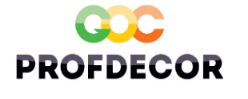 610005, Кировская область, г. Киров, ул. Карла Либкнехта 37ИНН4345313876/КПП 434501001/ОГРН 1114345038433р/с 40702810927000001233 в Отделении №8612 Сбербанка России г. КировБИК 043304609 к/с 30101810500000000609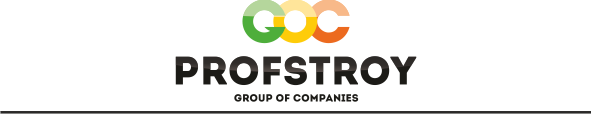 89229935-777 МарияНаименование товаровед.измОбъем, м³Отпускная цена, руб. в т.ч. НДС           Балконные плиты           Балконные плиты           Балконные плиты           Балконные плитыПБ-8 плита балконашт0,5313488,3ПБ-9 (ПБ-10) плита балконашт0,5714286,3Плита балкона ПБ 36-6к (ПБ-7; ;7а; 7б)  шт0,919244,4Плита балкона ПБ33-6пк (3570*1520)шт0,7316125,9Ж/б приставкиЖ/б приставкиЖ/б приставкиЖ/б приставкиПриставка ПТ 33-4 (3250*220*180*100)шт0,12587,2Приставка ПТ 43-2  (4250*220*180*100)шт0,133118,5Приставка ПТ 45  (4500*265*220*120)шт0,2034582,2Приставка ПТ 60 (6000*265*220*120)шт0,276671,7Карнизные плитыКарнизные плитыКарнизные плитыКарнизные плитыКарнизная плита АК-12. 9 (8) (1180*900(750)*90)шт0,0871324,05Карнизная плита АК-12.10  (1180*1000*90)шт0,0961389,15Карнизная плита АК-12.12 (1200*1200*90)шт0,111808,1Карнизная плита АК-15. 8 (1480*750*90)шт0,0891394,4Карнизная плита АК-15.10 (1480*1000*90)шт0,1171586,55Карнизная плита АК-15.9 (1480*900*90)шт0,1081415,4Карнизная плита АК-18.10 (1780*1000*90)шт0,1421843,8Карнизная плита АК-18.9 (8) (1780*900(750)*90)шт0,1281636,95Карнизная плита АК-21.9(10) (2080*900(1000)*90)шт0,152299,5Карнизная плита АКУ-23.8пр (2280*750*90)шт0,1352269,05Карнизная плита АКУ-23.8лев.(2280*750*90)шт0,1352269,05Карнизная плита АКУ-24.9 Лев.(Пр) (2380*900*90)шт0,1732596,65Карнизная плита АКУ-25.10л (2380*1000*90)шт0,22661,75Карнизная плита АКУ-25.10п (2380*1000*90)шт0,22661,75ПеремычкиПеремычкиПеремычкиПеремычка  1ПБ10-1п   (1030 * 120 * 65)шт0,008216,3Перемычка 1 ПБ 13-1   (1290 * 120 * 65)шт0,01227,85Перемычка 10ПБ18-27п   (1810 * 250 * 190шт0,0861685,25Перемычка 10ПБ21-27ап   (2070 * 250 * 190)шт0,0981927,8Перемычка 10ПБ21-27п   (2070 * 250 * 190)шт0,0981814,4Перемычка 10ПБ25-27ап   (2460 * 250 * 190)шт0,1172494,8Перемычка 10ПБ25-27п   (2460 * 250 * 190)шт0,1172378,25Перемычка 10ПБ25-37п   (2460 * 250 * 190)шт0,1172816,1Перемычка 10ПБ27-27ап   (2720 * 250 * 190)шт0,1292789,85Перемычка 10ПБ27-27п   (2720 * 250 * 190)шт0,1292667Перемычка 10ПБ27-37п   (2720 * 250 * 190)шт0,1293709,65Перемычка 1ПБ16-1п       (1550 * 120*65)шт0,012245,7Перемычка 2ПГ42-31       (4150 * 250 * 440)шт0,3386381,9Перемычка 2ПГ44-31       (4410 * 250 * 440)шт0,3596949,95Перемычка 3ПБ 21-8п     (2070*120*220)шт0,055717,15Перемычка 3ПБ 27-8п     (2720*120*220)шт0,072898,8Перемычка 3ПБ 36-4п     (3630*120*220)шт0,0961077,3Перемычка 3ПБ13-37п   (1290 * 120 * 220)шт0,034639,45Перемычка 3ПБ16-37     (1550*120*220)шт0,041722,4Перемычка 3ПБ18-37     (1810 * 120 * 220)шт0,048796,95Перемычка 3ПБ25-8п     (2460*120*220)шт0,065895,65Перемычка 3ПБ30-8п     (2980 * 120 * 220)шт0,079955,5Перемычка 3ПБ34-4       (3370 * 120 * 220)шт0,088974,4Перемычка 3ПБ39-8п     (3890 * 120 * 220)шт0,1031357,65Перемычка 4ПБ44-8п     (4410 * 120 * 290) шт0,1541988,7Перемычка 5ПБ 30-27ап (2980*250*220)шт0,1643545,85Перемычка 5ПБ18-27п   (1810 * 250 * 220)шт0,11760,85Перемычка 5ПБ21-27п   (2070 * 250 * 220)шт0,1141913,1Перемычка 5ПБ25-27п   (2460 * 250 * 220)шт0,1352521,05Перемычка 5ПБ25-37п   (2460 * 250 * 220)шт0,1352691,15Перемычка 5ПБ27-27п   (2720 * 250 * 220)шт0,152749,95Перемычка 5ПБ27-37п   (2720 * 250 * 220)шт0,153127,95Перемычка 5ПБ30-27п   (2980 * 250 * 220)шт0,1643385,2Перемычка 5ПБ30-37п   (2980 * 250 * 220)шт0,1643668,7Перемычка 5ПБ31-27п   (3110 * 250 * 220)шт0,1713556,35Перемычка 5ПБ34-20п   (3370 * 250 * 220)шт0,1853628,8Перемычка 5ПБ36-20п   (3630 * 250 * 220)шт0,23796,8Перемычка 8ПБ10-1п     (1030 * 120 * 90)шт0,011232,05Перемычка 8ПБ13-1п     (1290 * 120 * 90)шт0,014258,3Перемычка 8ПБ16-1       (1550 * 120 * 90)шт0,017278,25Перемычка 8ПБ17-2       (1680 * 120 * 90)шт0,018306,6Перемычка 8ПБ19-3п     (1940 * 120 * 90)шт0,021338,1Перемычка 9ПБ13-37п   (1290 * 120 * 190)шт0,029513,45Перемычка 9ПБ16-37п   (1550 * 120 * 190)шт0,035593,25Перемычка 9ПБ18-37п   (1810 * 120 * 190)шт0,041722,4Перемычка 9ПБ18-8п     (1810 * 120 * 190)шт0,041510,3Перемычка 9ПБ21-8п     (2070 * 120 * 190)шт0,047632,1Перемычка 9ПБ22-3п     (2200 * 120 * 190)шт0,05621,6Перемычка 9ПБ25-3п     (2460 * 120 * 190)шт0,056845,25Перемычка 9ПБ25-8п     (2460 * 120 * 190)шт0,056940,8Перемычка 9ПБ26-4п     (2590 * 120 * 190)шт0,059910,35Перемычка 9ПБ27-8п     (2720 * 120 * 190)шт0,062993,3Перемычка 9ПБ29-4п     (2850 * 120 * 190)шт0,065937,65Перемычка 9ПБ30-4п     (2980 * 120 * 190)шт0,0681017,45Перемычка плитная 2ПП14-4     (1420*380*140)шт0,0761268,4Перемычка плитная 7ПП14-4     (1420 * 380 *190)шт0,049922,95Перемычка плитная 8ПП14-71    (1420 * 380 * 190)шт0,1031940,4Перемычка плитная 8ПП16-71п   (1550 * 380 * 190)шт0,1122016Перемычка плитная 8ПП17-5     (1680 * 380 * 190)шт0,1212045,4Перемычка плитная 8ПП18-5     (1810 * 380 * 190)шт0,1312136,75Перемычка плитная 8ПП18-71   (1810 * 380 * 190)шт0,1312538,9Перемычка плитная 8ПП21-6     (2070 * 380 * 190)шт0,1492269,05Перемычка плитная 8ПП21-71   (2070 * 380 * 190)шт0,1492905,35Перемычка плитная 8ПП23-7п   (2330*380*190)шт0,1682432,85Перемычка плитная 8ПП25-8     (2460*380*190)шт0,1782398,2Перемычка плитная 8ПП27-71   (2720 * 380 * 190)шт0,1965382,3Перемычка плитная 8ПП30-10   (2980 * 380 * 190)шт0,2153266,55Перемычка плитная 8ПП30-71п   (2980 * 380 * 190)шт0,227282,8Плиты каналовПлиты каналовПлиты каналовПлиты каналовПлита канала доборная ПТ6д (4000*590*260)шт0,597717,5Плита канала П 4-15(А) (570*740*100)шт0,04896,7Плита канала П 4д         (1800*590*120)шт0,131588,65Плита канала П 5-8        (2990 * 780 * 70)шт0,162447,55Плита канала П 5/2-8    (1495*780*70)шт0,081261,05Плита канала П 5д-8      (740 * 780 * 70)шт0,04686,7Плита канала П 5д-8*    (740*780*100)шт0,06896,7Плита канала П 6-15      (2990 * 780 * 120)шт0,283056,55Плита канала П 6д-15*  (590 * 780 * 120)шт0,07846,3Плита канала П 7д-5      (740 * 1160 * 70)шт0,062911,4Плита канала П 8 - 8      (2990 * 1160 * 100)шт0,353998,4Плита канала П 8-11      (2990*1160*100)шт0,354406,85Плита канала П 8/2 - 8  (1495*1160*100)шт0,1752027,55Плита канала П 8/2-11 (1495*1160*100)шт0,1752332,05Плита канала П 8д-11   (740 * 1160 * 100шт0,091099,35Плита канала П 8д-8     (740 * 1160 * 100)шт0,09943,95Плита канала П 9-15     (2992 * 1160 * 120)шт0,425099,85Плита канала П 9/2-15 (1160*1490*120)шт0,212677,5Плита канала П 9д-15   (740*1160*120)шт0,111069,95Плита канала П11-8      (2990 * 1480 * 100)шт0,445896,8Плита канала П11/2-8  (1495*1480*100)шт0,222695,35Плита канала П11/3-8  (990*1480*100)шт0,1522064,3Плита канала П11д-8    (740 * 1480 * 100)шт0,111527,75Плита канала П12-12    (2990*1480*160)шт0,718154,3Плита канала П12-15    (2992*1480*160)шт0,718561,7Плита канала П12/2-15 (1490*1480*160)шт0,364077,15Плита канала П12д-12   (740*1480*160)шт0,182378,25Плита канала П12д-15   (740*1480*160)шт0,182462,25Плита канала П13д-11б (740*1480*120)шт0,132221,8Плита канала П15-8       (2990 * 1840 * 120)шт0,668317,05Плита канала П15/3-8   (1840*990*120)шт0,222910,6Плита канала П15/2-8   (1495*1840*120)шт0,3254365,9Плита канала П15д-8    (740 * 1840 * 120)шт0,162243,85Плита канала П16 -15    (2980*1840*180)шт0,999280,95Плита канала П16/2-15 (1490*1840*180)шт0,55519,85Плита канала П16д-15  (740*1840*180)шт0,252703,75Плита канала П17д-3     (740*2160*120)шт0,192179,8Плита канала П18-5       (2990*2160*150)шт0,9711646,6Плита канала П18/2-8   (1495*2160*150)шт0,485823,3Плита канала П18д-8     (740*2160*150)шт0,243029,25Плита канала П21-8       (2990*2460*160)шт1,17814941,5Плита канала П21/2-8   (1500*2460*160)шт0,5896791,4Плита канала П21/3-8   (2460 * 990 * 160)шт0,394754,4Плита канала П21д-5    (740 * 2460 * 160)шт0,293116,4Плита канала П21д-8    (740 * 2460 * 160)шт0,293374,7Плита канала П24д-8    (740*2780*180)шт0,374242Плита канала П25/2-12 (2780*1500*250)шт1,0412057,15Плита канала П25д-12   (2780*740*250)шт0,515912,55Плита канала П27/2-8   (1500*3380*250)шт1,2712320,7Плита канала П28д-15   (740*3380*300)шт0,7511576,25Плита канала П6/2-15   (1500*780*120)шт0,141741,95Плита канала ПОТ-4 (3400*1480*260 с отв )шт1,0413036,8Плита канала ПОТ-9  (4000*1480*350 с 2мя отв.)шт1,5218313,05Плита канала ПОТ10-5.2 (5200*1480*400 с отв)шт2,425137Плита канала ПТ-7д-5.2 (5200*590*300)шт0,899371,25Плита канала ПТ5 (3400*1480*230)шт0,9618855,9Плита канала ПТ5д (3400*590*230)шт0,446615Плита канала ПТ7 (4600*1480*300)шт1,6820010,9УБК-5 плита кабельного канала (1000*500*60)шт0,035596,4Плиты перекрытий многопустотныеПлиты перекрытий многопустотныеПлиты перекрытий многопустотныеПлиты перекрытий многопустотныеПлита пустотного настила ПК24.10-8 ташт0,293301,2Плита пустотного настила ПК24.12-8 ташт0,363630,9Плита пустотного настила ПК24.15-8 ташт0,484413,15Плита пустотного настила ПК27.10.8 ташт0,323484,95Плита пустотного настила ПК27.12-8 ташт0,43892,35Плита пустотного настила ПК27.15-8 ташт0,534713,45Плита пустотного настила ПК30.10.8 ташт0,353721,2Плита пустотного настила ПК30.12-8 ташт0,454218,9Плита пустотного настила ПК30.15-8 ташт0,595055,75Плита пустотного настила ПК36.10-8 ташт0,424280,85Плита пустотного настила ПК36.12-8 ташт0,534812,15Плита пустотного настила ПК36.15-8 ташт0,76015,45Плита пустотного настила ПК42.10-8 ташт0,495577,6Плита пустотного настила ПК42.12-8 ташт0,616277,95Плита пустотного настила ПК42.15-8 ташт0,816791,4Плита пустотного настила ПК48.10-8 Ат5 тшт0,576714,75Плита пустотного настила ПК48.12-8 Ат5 тшт0,697295,4Плита пустотного настила ПК48.15-8 Ат5 тшт0,928489,25Плита пустотного настила ПК51.10.8 Ат5 тшт0,617276,5Плита пустотного настила ПК51.12-8 Ат5 тшт0,738275,05Плита пустотного настила ПК51.15-8 Ат5 тшт0,998776,95Плита пустотного настила ПК54.10.8 Ат5 тшт0,647472,85Плита пустотного настила ПК54.12-8 Ат5 тшт0,788530,2Плита пустотного настила ПК54.15-8 Ат5 тшт1,039030Плита пустотного настила ПК57.10.8 Ат5 тшт0,678316Плита пустотного настила ПК57.12-8 Ат5 тшт0,828997,45Плита пустотного настила ПК57.15-8 Ат5 тшт1,19913,05Плита пустотного настила ПК60.10.8 Ат5 тшт0,718653,05Плита пустотного настила ПК60.12-8 Ат5 тшт0,869590,7Плита пустотного настила ПК60.15-8 Ат5 тшт1,1410076,85Плита пустотного настила ПК63.10.8 Ат5 тшт0,749243,15Плита пустотного настила ПК63.12-8 Ат5 тшт0,9310050,6Плита пустотного настила ПК63.15-8 Ат5 тшт1,210981,95Плиты ребристыеПлиты ребристыеПлиты ребристыеПлиты ребристыеПлита ребристая  2ПР2,5-0,5шт0,0431653,75Плита ребристая 1ПР2,3-0,5шт0,041446,9Плита ребристая 3ПР2,3-0,5шт0,041447,95Плита ребристая ПГ3-3-1 ( Н==120 мм.)шт0,092433,9Плита ребристая ПГ3-3-1 дл. до 2700 мм.шт0,092441,25ПрогоныПрогоныПрогоныПрогон ПРГ28-1.3-4 А-3   (2780 * 120 * 300)шт0,11977,15Прогон ПРГ32-1.4-4 А-3   (3180 * 120 * 400)шт0,152243,85Прогон ПРГ36-1.4-4 А-3   (3580 * 120 * 400)шт0,172641,8Прогон ПРГ60.2.5-4 А-3   (5980 * 200 * 500)шт0,611882,85Прогон ПРГ64.2.5-4А-3    (6390 * 200 * 500)шт0,6316405,2Прочие ж\б  изделияПрочие ж\б  изделияПрочие ж\б  изделияПрочие ж\б  изделияАнкер цилиндрический АЦ-1 (Ø650мм, Н-400м)шт0,122756,25Балка опорная БН-10 (980*510*88)шт0,0342768,85Балка опорная БН-10(890*510*88)шт0,032768,85Балка опорная БН-12  (1180*510*88)шт0,0372768,85Балка опорная БН-12л (1180*510*88)шт0,0432768,85Балка опорная БН-12п (1180*510*88)шт0,0432768,85Балка опорная БН-15   (1480*510*88)шт0,0512768,85Балка опорная БН-17   (1740*510*88)шт0,063438,75Балка опорная БН-1у   (990*1140*510*88)шт0,0553438,75Балка опорная БН-24  (2380*510*88)шт0,0824425,75Балка опорная БН-29  (2880*510*88)шт0,0984425,75Балка опорная БН-8    (750*510*88)шт0,0272768,85Балка опорная БН-9н  (890*510*88)шт0,032768,85Балка опорная БН30    (2980*510*88)шт0,1024425,75Балка пояса БН-1          (2980*500*140)шт0,175435,85Балка пояса БН-2          (2170*500*140)шт0,135152,35Балка пояса БН-3          (1810*500*140)шт0,124638,9Плита плоская ПТ 12.5-16.14 (1600*1400*80)шт0,1792226Плита плоская ПТ12,5 - 11.9 (1100*900*80)шт0,079895,65Плита плоская ПТ12,5-8.6     (800 * 600 * 80)шт0,038595,35Плита плоская ПТ8-11.9         (1100*900*80)шт0,079950,25Плита плоская ПТ8-13.13      (1300*1300*80)шт0,1351731,45Плита плоская ПТ8.16.14       (1600*1400*80)шт0,1792071,65Стакан дефлектора СБ4А-1    (520*520*400) шт0,061455,3Стакан дефлектора СБ4А-1И (520*520*400)шт0,061455,3Столбик С-1 (2800*120*90)шт0,03819СваиСваиСваиСваиС30.30-30 (В15)шт0,283112,2С40-30-3   (В20)шт0,374172,7С40.30-3У (В25)шт0,374706,1С50.30-3   (В15)шт0,465014,8С50.30-6   (В20)шт0,465224,8С50.30-6У (В25)  арм.Ø14Ашт0,465442,15С60.30-8   (В20)шт0,556935,25С60.30-6 шт0,555893,65С70.30-6 (В15)шт0,647038,15С70.30-8У (W6. F50 B25)шт0,648207,85Фундаментные блокиФундаментные блокиФундаментные блокиФундаментные блокиФундаментный блок ФБС  9.3.6тшт0,1461042,65Фундаментный блок ФБС  9.4.6 тшт0,1951202,25Фундаментный блок ФБС  9.5.6 тшт0,2441410,15Фундаментный блок ФБС  9.6.6.тшт0,2931611,75Фундаментный блок ФБС 12.3.6 тшт0,1991204,35Фундаментный блок ФБС 12.4.3 тшт0,127894,6Фундаментный блок ФБС 12.4.6 тшт0,2651466,85Фундаментный блок ФБС 12.5.3 тшт0,1591031,1Фундаментный блок ФБС 12.5.6 тшт0,3311732,5Фундаментный блок ФБС 12.6.3 тшт0,1911177,05Фундаментный блок ФБС 12.6.6 тшт0,3982029,65Фундаментный блок ФБС 24.3.6 т  шт0,4062254,35Фундаментный блок ФБС 24.4.6 тшт0,5432829,75Фундаментный блок ФБС 24.5.6 тшт0,6793378,9Фундаментный блок ФБС 24.6.3  шт0,4062506,35Фундаментный блок ФБС 24.6.6 тшт0,8153918,6Фундаментный блок ФБС 9.6.3 тшт0,146984,9Фундаментные подушкиФундаментные подушкиФундаментные подушкиФундаментные подушкиФундаментная подушка  ФЛ10. 8-2шт0,171255,8Фундаментная подушка  ФЛ20.12-4шт0,786156,15Фундаментная подушка  ФЛ20.8-3шт0,54066,65Фундаментная подушка  ФЛ28.12-4шт1,139837,45Фундаментная подушка ФЛ 6.12-4*(сеч. прямоуг.) шт0,221635,9Фундаментная подушка ФЛ 6.24-4*(сеч. прямоуг.)шт0,442772Фундаментная подушка ФЛ 8.12-1шт0,2231680Фундаментная подушка ФЛ 8.24-3шт0,462945,25Фундаментная подушка ФЛ 8.24-4шт0,462978,85Фундаментная подушка ФЛ10. 8-3шт0,171274,7Фундаментная подушка ФЛ10. 8-4шт0,171471,05Фундаментная подушка ФЛ10.12-3 (4)шт0,261922,55Фундаментная подушка ФЛ10.24-1(2)шт0,553588,9Фундаментная подушка ФЛ10.24-3 (4)шт0,553651,9Фундаментная подушка ФЛ12. 8-3шт0,21665,3Фундаментная подушка ФЛ12. 8-4шт0,21707,3Фундаментная подушка ФЛ12.12-3шт0,312282,7Фундаментная подушка ФЛ12.12-4шт0,312348,85Фундаментная подушка ФЛ12.24-3шт0,654382,7Фундаментная подушка ФЛ14. 8-3шт0,231916,25Фундаментная подушка ФЛ14. 8-4шт0,232004,45Фундаментная подушка ФЛ14.12-3(4)шт0,362707,95Фундаментная подушка ФЛ14.24-3шт0,765369,7Фундаментная подушка ФЛ14.24-4шт0,765422,2Фундаментная подушка ФЛ16. 8-3шт0,262156,7Фундаментная подушка ФЛ16. 8-4шт0,262408,7Фундаментная подушка ФЛ16.12-3шт0,413742,2Фундаментная подушка ФЛ16.12-4шт0,414567,5Фундаментная подушка ФЛ16.24-3шт0,997686Фундаментная подушка ФЛ16.24-4шт0,998510,25Фундаментная подушка ФЛ20. 8-4шт0,54306,05Фундаментная подушка ФЛ20.12-3шт0,786119,4Фундаментная подушка ФЛ24.12-3шт0,917021,35Фундаментная подушка ФЛ24.12-4шт0,917329Фундаментная подушка ФЛ24.8-3шт0,584793,25Фундаментная подушка ФЛ24.8-4шт0,584968,6Фундаментная подушка ФЛ28 .8-3шт0,725998,65Фундаментная подушка ФЛ28. 8-4шт0,726607,65Фундаментная подушка ФЛ28.12-3шт1,138942,85Фундаментная подушка ФЛ32. 8-3шт0,827458,15Фундаментная подушка ФЛ32.12-2шт1,2910287,9Фундаментная подушка ФЛ32.12-3шт1,2911144,7Фундаментная подушка ФЛ8.12-3(4)шт0,2231680Фундаментная подушка ФЛ8.24-1шт0,462908,5Фундаментные подушки ФЛ12.24-4шт0,654426,8Элементы  инженерных коммуникацийЭлементы  инженерных коммуникацийЭлементы  инженерных коммуникаций Плита днища колодца ПН-20* (диам.2200 * Н=120)шт0,45812,8Балка теплотрассы Б-1 (1160 * 300 * 150)шт0,051056,3Балка теплотрассы Б-3 (1840*300*250)шт0,1422521,05Балка теплотрассы Б-4 (2160 * 300 * 300)шт0,192817,15Балка теплотрассы Б-5 (2650 * 300 * 300)шт0,243902,85Балка теплотрассы Б-6 (2780*600*300)шт0,57720,65Балка теплотрассы Б-7 (3380 * 600 * 350)шт0,7112583,2Балка теплотрассы Б-8 (4250 * 600 * 450)шт1,1515760,5Балки теплотрассы Б-2 (1480 * 300 * 200)шт0,091717,8Кольцо опорное КО-6 (ф.н. 840 *ф.в.580*70)шт0,02552,3Кольцо стеновое КС 10-6 (Н=590;  Д. нар=1160, д.внутр=1000)шт0,162255,4Кольцо стеновое КС10-9  (Н=890, Д. нар= 1160, д.внутр=1000)шт0,242563,05Кольцо стеновое КС15-6 (н=590мм., Д.нар.=1680, Д.вн.=1500)шт0,273407,25Кольцо стеновое КС15-9 (Н=890, Д.нар.=1680, Д.внутр.=1500) шт0,44024,65Кольцо стеновое КС20-6 (Н=590, Д.нар.=2200, Д.внутр=2000)шт0,394922,4Кольцо стеновое КС20-9 (Н=890, Д.нар.=2200, Д.внутр=2000)  шт0,596018,6Кольцо стеновое КС7-3  (Н=290, Д.нар.=840, Д.внутр=700)шт0,05895,65Лоток доборный Л 4д-8 (720*780*530мм.)шт0,091005,9Лоток доборный Л6д-8 (720*1160*530)шт0,111916,25Лоток Л 4-8/2   (2970 * 780 * 530)шт0,363581,55Лоток Л 6-8/2   (2970 * 1160 * 530)шт0,455800,2Лоток Л 9 (армирование по Л 15-8/2) (2970*1740*730)шт0,9812246,15Лоток Л-15-8/2   (2970 * 1840 * 720)шт0,9914071,05Лоток Л1*  (2980*400*430 стенки(50и40))шт0,173174,15Лоток Л1*/3   (1000*400*430 (стенки 50 и 40))шт0,051746,15Лоток Л11-11/2  (2970*1480*700)шт0,7216537,5Лоток Л11-8/2    (2970 * 1480 * 700)шт0,7211835,6Лоток Л11д - 8    (1480*680*700)шт0,183614,1Лоток Л14-11/2  (2970*1840*570) шт0,9312942,3Лоток Л14-8/2    (2970*1840*570)шт0,9312150,6Лоток Л14д-8      (740*1840*570)шт0,4654584,3Лоток Л4-15/2    (2970*780*530)шт0,364012,05Лоток Л4д-15      (720*780*530)шт0,091005,9Лоток Л6-11/2    (2970*1160*530)шт0,455976,6Лоток теплотрассы Л3-8/2 (2970*780*380)шт0,33581,55Опорная подушка ОП-1   (200 * 200 * 90)шт0,004170,1Опорная подушка ОП-2   (200 * 300 * 90)шт0,005201,6Опорная подушка ОП-3   (400 * 400 * 90)шт0,015344,4Опорная подушка ОП-4   (500 * 500 * 140)шт0,04562,8Опорная подушка ОП-5   (650*550*140)шт0,05688,8Опорная подушка ОП-6   (650 * 750 * 140)шт0,071176Опорная подушка ОП-7   (750 * 850 * 140)шт0,091811,25Опорная подушка ОП4-4 А3   (380 * 380 * 140)шт0,02347,55Опорная подушка ОП5-2 А3   (510 * 250 * 140)шт0,017368,55Опорная подушка ОП5-4 А3   (510 * 380 * 140)шт0,027410,55Опорная подушка ОП6-2 А3   (640 * 250 * 220)шт0,035530,25Опорная подушка ОП6-4 А-3   (640 * 380 * 220)шт0,054765,45Плита днища колодца ПН-10* (Ø1680мм, Н=100)шт0,232389,8Плита днища колодца ПН-15* (Ø 2200мм, Н=120)шт0,45812,8Плита перекрытия  колодца 1ПП20-2  (Ø2200, н=160, отв.700)шт0,517594,65Плита перекрытия  ПП10-1   (Ø1160 * н=150 *отв.700) шт0,11476,3Плита перекрытия  ПП10-2   (Ø1160 * н=150 *отв.700шт0,11887,9Плита перекрытия 2ПП15-1 (Ø1680*Н=150 * отв.700)шт0,273848,25Плита перекрытия колодца 1 ПП15-1 (Ø1680, н=150, отв700)шт0,273614,1Плита перекрытия колодца 1 ПП15-2(Ø1680, н=150, отв700)шт0,273841,95Плита перекрытия колодца 1 ПП20-1(Ø2200, н=160, отв.700) шт0,516254,85Плита перекрытия колодца 2ПП20-2(Ø2200, н=160, отв.1000)шт0,458789,55Плита теплокамеры  ПТО 150. 240. 14 - 6 шт0,3710456,95Плита теплокамеры ПО-1   (2300*2000 *180, 2отв)шт0,78626,8Плита теплокамеры ПО-2   (1450 * 1500 * 120, отв.Ø700)шт0,223924,9Плита теплокамеры ПО-3   (1750 * 1500 * 160, отв.Ø700)шт0,364866,75Плита теплокамеры ПО-4   (2300 * 1500 * 200, отв.Ø700)шт0,627107,45Элементы благоустройстваЭлементы благоустройстваЭлементы благоустройстваЭлементы благоустройстваБордюрный камень БР100.30.15   (1000 * (150*120)*300)шт0,043471,45Панель забора  ПО-2 ( 2500*2500+500)шт0,5725951,4Плита дорожная  2П 30.15*.30   (3000*1500*180)шт0,819150,75Плита дорожная 1П 30.15*.10    (3000*1500*180)шт0,819261Плита дорожная 1П 30.15*.30    (3000*1500*180)шт0,8110694,25Плита дорожная 2П 30.15*.10    (3000*1500*180)шт0,818379Плита дорожная ПДС-3   (3000 * 1000 * 180)шт0,565944,05Плита дорожная ПДС-3* (3000 * 1000 * 140)шт0,424961,25Плитка тротуарная 6к-5   (500 * 500 * 50)шт0,013147Плитка тротуарная армированная 6к-5а (500*500*50)шт0,013190,05Поребрик БР100.20.8шт0,016222,6Фартук забора ФР-1шт0,0951138,2Фундамент забора Фз-1 (1000*730*500)шт0,242279,55Элементы лестницЭлементы лестницЭлементы лестницЭлементы лестницЛестничная  ступень ЛС-15-1     (1500*330*145) шт0,066780,15Лестничная ступень ЛС 12-1      (1200*330*145)шт0,053717,15Лестничная ступень ЛС 9-17      (900*290*168) шт0,04472,5Лестничная ступень ЛС-11         (1050*330*145)шт0,046505,05Лестничная ступень ЛС-12         (1200*330*145)шт0,053664,65Лестничная ступень ЛС-14         (1350*330*145)шт0,06744,45Лестничная ступень ЛС-17 (1)   (1650*330*145)шт0,072813,75Лестничная ступень ЛС11-1      (1050*330*145)шт0,046556,5Лестничная ступень ЛС11-17    (1050*290*168)шт0,046508,2Лестничная ступень ЛС12-17 (1л)       (1200*290*168)шт0,053723,45Лестничный марш 1 ЛМ 27.12.14-4   (2720*1200*254)шт0,6076125,7Лестничный марш 1 ЛМ 30.12.15-4   (3030*1200*250)шт0,687195,65Площадка лестничная 2 ЛП 25.15.4к (2780*1600*320)шт0,4625193,3Площадка лестничная 2ЛП25-12-4к   (2780 *1300*320)шт0,4024874,1